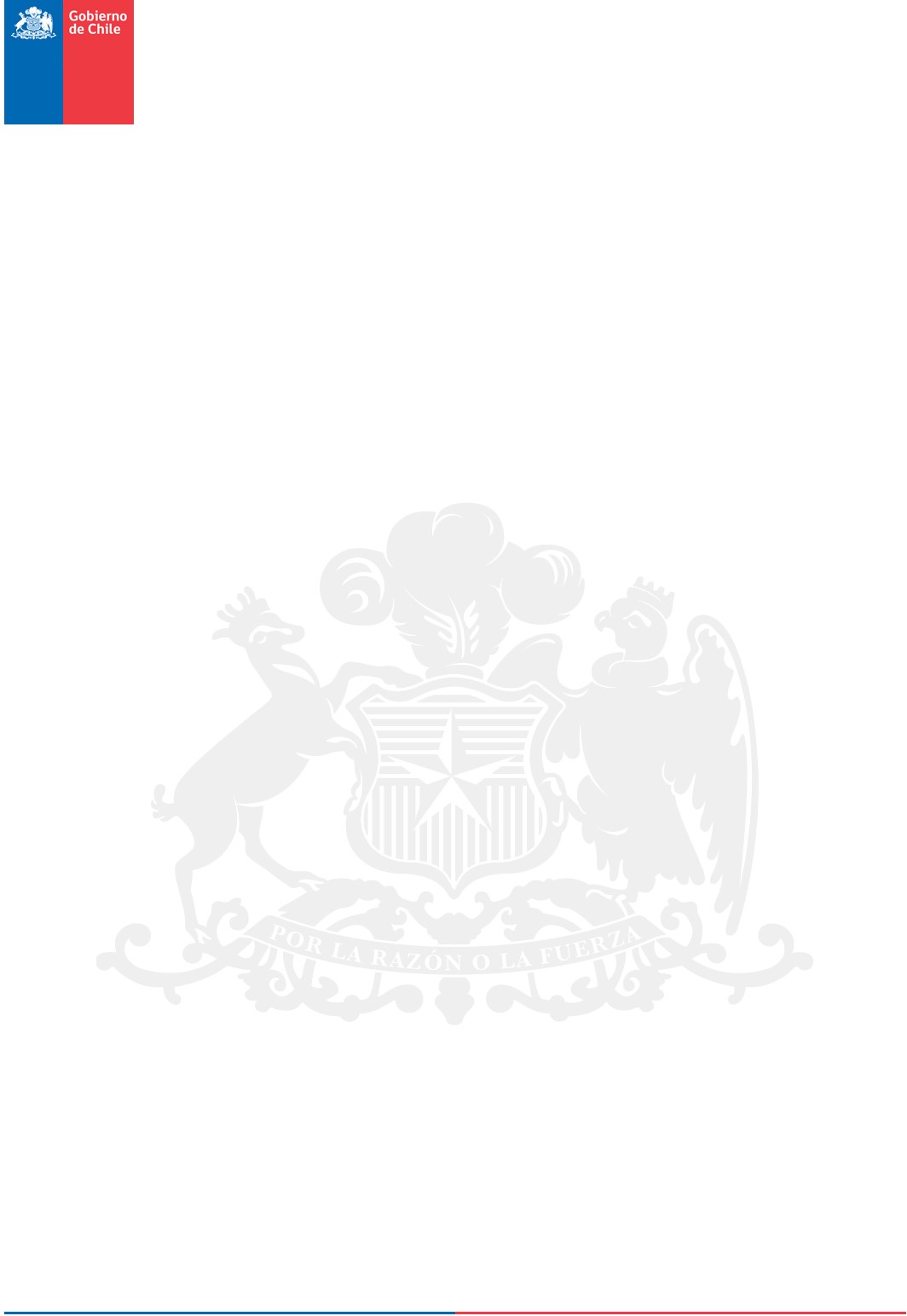 SEÑOR (A)MINISTRO (A) DE DEFENSA NACIONAL (SUBSECRETARIA DE LAS FF.AA.) SANTIAGOObjeto: Modificar el plazo de inicio de obras en el referido decreto por las razones que se indican.1.-DATOS DEL CONCESIONARIO1.1.-DATOS PERSONA JURÍDICAR.U.T.RAZÓN SOCIAL GIRONOMBRE FANTASIA TIPO SOCIEDAD TIPO INSTITUCIÓN DOMICILIO CALLENÚMERO DEPARTAMENTO REGIÓN COMUNATELÉFONOS /CORREO ELECTRÓNICORED FIJA DOMICILIO RED FIJA OFICINA CELULARFAXCORREO ELECTRÓNICO1.2.-DATOS REPRESENTANTER.U.T.PRIMER NOMBRE SEGUNDO NOMBRE APELLIDO PATERNO APELLIDO MATERNO NACIONALIDAD ESTADO CIVIL PROFESIÓN U OFICIO DOMICILIOCALLE NÚMERODEPARTAMENTO REGIÓN COMUNATELÉFONOS /CORREO ELECTRÓNICORED FIJA DOMICILIO RED FIJA OFICINA CELULARFAXCORREO ELECTRÓNICO2.-MODIFICACIÓN DEL PLAZOFECHA INICIO DE OBRASFECHA SOLICITUD INICIO DE OBRAS3.-FUNDAMENTOLugar y fechaRUT :